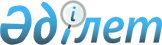 Об установлении повышенных на двадцать пять процентов должностных окладов и тарифных ставок специалистам в области социального обеспечения, образования, культуры и спорта, являющимся гражданскими служащими и работающим в сельской местности по Шалкарскому району
					
			Утративший силу
			
			
		
					Решение Шалкарского районного маслихата Актюбинской области от 6 мая 2019 года № 338. Зарегистрировано Департаментом юстиции Актюбинской области 15 мая 2019 года № 6144. Утратило силу решением Шалкарского районного маслихата Актюбинской области от 12 марта 2021 года № 40
      Сноска. Утратило силу решением Шалкарского районного маслихата Актюбинской области от 12.03.2021 № 40 (вводится в действие по истечении десяти календарных дней со дня его первого официального опубликования).
      В соответствии со статьей 6 Закона Республики Казахстан от 23 января 2001 года "О местном государственном управлении и самоуправлении в Республике Казахстан" и статьей 139 Трудового Кодекса Республики Казахстан от 23 ноября 2015 года, Шалкарский районный маслихат РЕШИЛ:
      1. Установить повышенные на двадцать пять процентов должностные оклады и тарифные ставки специалистам в области социального обеспечения, образования, культуры и спорта, являющимся гражданскими служащими и работающим в сельской местности Шалкарского района, по сравнению с окладами и тарифными ставками гражданских служащих, занимающихся этими видами деятельности в городских условиях, за счет средств районного бюджета.
      2. Признать утратившими силу некоторые решения Шалкарского районного маслихата согласно приложения.
      3. Государственному учреждению "Аппарат Шалкарского районного маслихата" в установленном законодательством порядке обеспечить:
      1) государственную регистрацию настоящего решения в Департаменте юстиции Актюбинской области;
      2) направление настоящего решения на официальное опубликование в Эталонном контрольном банке нормативных правовых актов Республики Казахстан в электронном виде и в периодических печатных изданиях;
      3) размещение настоящего решения на интернет-ресурсе Шалкарского районного маслихата.
      4. Настоящее решение вводится в действие по истечении десяти календарных дней после его первого официального опубликования. Перечень утративших силу некоторых решений Шалкарского районного маслихата
      1. Решение Шалкарского районного маслихата от 27 мая 2014 года № 161 "Об установлении повышенных на двадцать пять процентов окладов и тарифных ставок специалистам в области здравоохранения, социального обеспечения, образования, культуры, спорта и ветеринарии, являющимся гражданскими служащими и работающим в сельской местности по Шалкарскому району" (зарегистрированное в реестре государственной регистрации нормативных правовых актов за № 3924, опубликованное 12 июня 2014 года в информационно-правовой системе "Әділет");
      2. Решение Шалкарского районного маслихата от 11 апреля 2016 года № 11 "О внесении изменения в решение районного маслихата от 27 мая 2014 года № 161 "Об установлении повышенных на двадцать пять процентов окладов и тарифных ставок специалистам в области здравоохранения, социального обеспечения, образования, культуры, спорта и ветеринарии, являющимся гражданскими служащими и работающим в сельской местности по Шалкарскому району" (зарегистрированное в реестре государственной регистрации нормативных правовых актов за № 4897, опубликованное 20 мая 2016 года в информационно-правовой системе "Әділет");
      3. Решение Шалкарского районного маслихата от 17 февраля 2017 года № 86 "О внесении изменений в решение Шалкарского районного маслихата от 27 мая 2014 года № 161 "Об установлении повышенных на двадцать пять процентов окладов и тарифных ставок специалистам в области здравоохранения, социального обеспечения, образования, культуры, спорта и ветеринарии, являющихся гражданскими служащими и работающим в сельской местности по Шалкарскому району" (зарегистрированное в реестре государственной регистрации нормативных правовых актов за № 5300, опубликованное 17 марта 2017 года в газете "Шалқар").
					© 2012. РГП на ПХВ «Институт законодательства и правовой информации Республики Казахстан» Министерства юстиции Республики Казахстан
				
      Председатель сессии Шалкарского 
районного маслихата 

Ж. Былкайыр

      Секретарь Шалкарского 
районного маслихата 

С. Бигеев
Приложение к решению Шалкарского районного маслихата от 6 мая 2019 года 
№ 338 